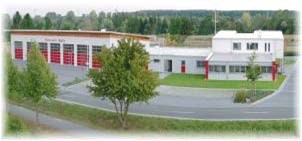 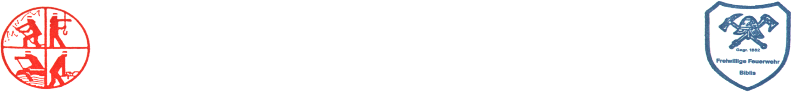 BeitrittserklärungHiermit erkläre ich meinen Beitritt als aktives/passives Mitgliedder Freiwilligen Feuerwehr Biblis e.V.·Name, Vorname:_ 		Geb.-Datum:_ 	_Straße, Nr.: 		_	PLZ, Ort: 	_ Telefon-Nr.:_ 	__	E-Mail: 		_·Freiwillige Feuerwehr Biblis e.V.1.VorsitzenderMarc Herrmann – Schubertstraße 5 – 68647 Biblis Tel: 06245/9098951	Fax: 06245/9098952Email: ffw-biblis@biblis.euVolksbank Darmstadt-Südhessen	Konto-Nr.: 21 280 909	BLZ : 50890000BIC: GENODEF1VBD	IBAN: DE50 5089 0000 0021 2809 09